Beginning Class, Lesson 2: World Wide Web Basics 
Have your new best friend show you around the world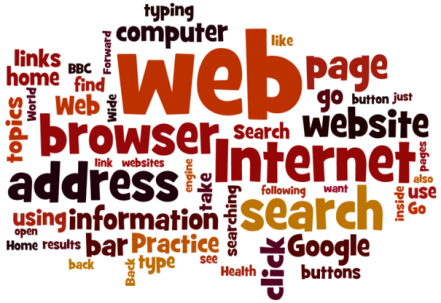 Lesson 2 objectives:In Section A, students will:Learn about different kinds of web browsers.Learn how to start or open a web browser.Learn how to search for information on the Internet.In Section B, students will:  Learn about web addresses. Learn how to use the web address bar.Practice typing in web addresses.Learn and practice the following icons:Back arrowForward arrowHomeRefresh commandUse Google Maps to look for directions or to look up information about a place.Beginning Class, Lesson 2 ConceptsLearn about different kinds of web browsers:When you go onto the Internet, you’ll generally be doing so using a web browser. A web browser (often just called a browser) is the program you start when you want to look at a website. Some of the more common web browsers are shown below. Please note: most people find that Google Chrome works best on the BTOP computers.Learn how to start or open a web browser:Use the mouse or the touch screen to move the cursor arrow over the icon for Google Chrome (or another web browser).Double-click on the program icon.The web browser will open up to the computer’s “home page.” (At senior center computer centers, this will be http://sfbtop.wikispaces.com).To close the web browser, click the “close button” (the red button with the x that’s located on the upper right-hand corner of the screen).Learn how to “browse” links on a web page:On a web page, if you see your cursor change from an arrow  to a pointing finger, that means that you have found a link that will take you to a different web page. Most links on the web are underlined in blue.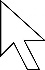 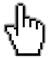 Once the cursor has turned into a pointing finger, click on the link to go to a new page.Learn and practice the following parts of web browser:Learn about web addresses: The web address gets typed in the web browser’s address bar.Most web addresses start with wwwMost web addresses end with .com (for businesses), .org (for nonprofit organizations), .edu (for education), or .gov (for government agencies).Web addresses must be spelled and typed in correctly, or the web browser will not take you to the correct page.  If you’re not sure how to type in a web address, do a search for the website (see instructions below for doing a web search) and follow the link from the search results page.Learn how to search for information on the Internet using the links on the sfbtop.wikispaces.com website: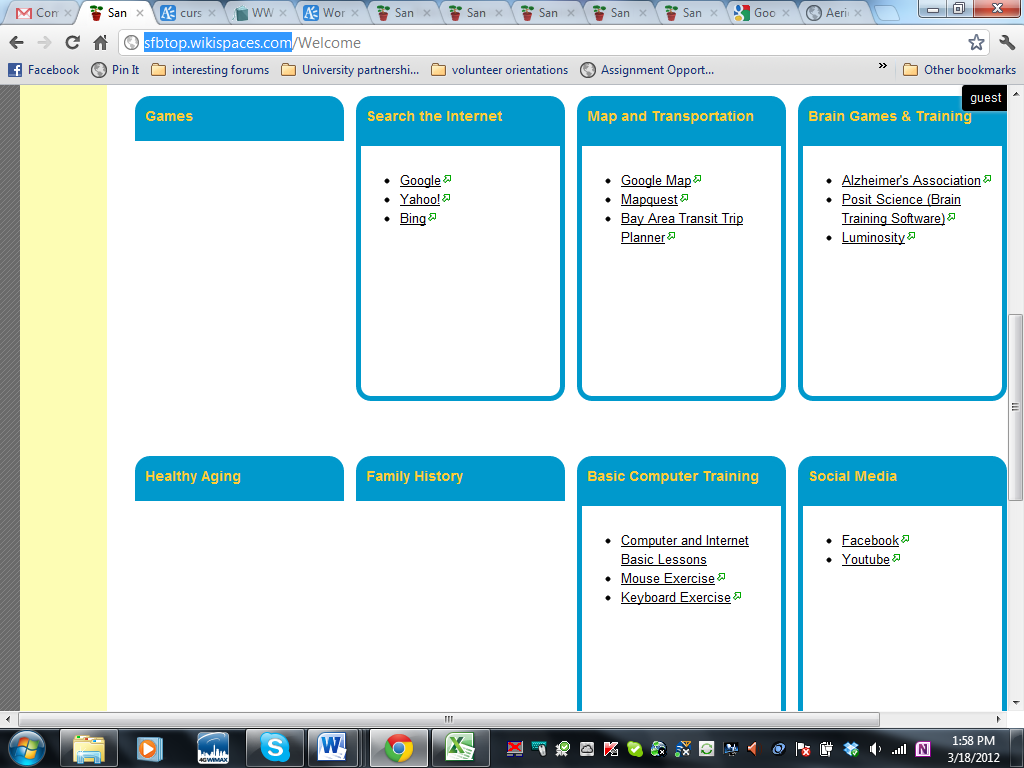 Open up a web browser (see directions above).Find the box that says “Search the Internet.”Click on the link for Google. (Remember, your cursor will change from an arrow to a pointing finger.)Type your search question in the search box at Google. Press the Enter key on the keyboardLearn how to search for information on the Internet by using the address bar: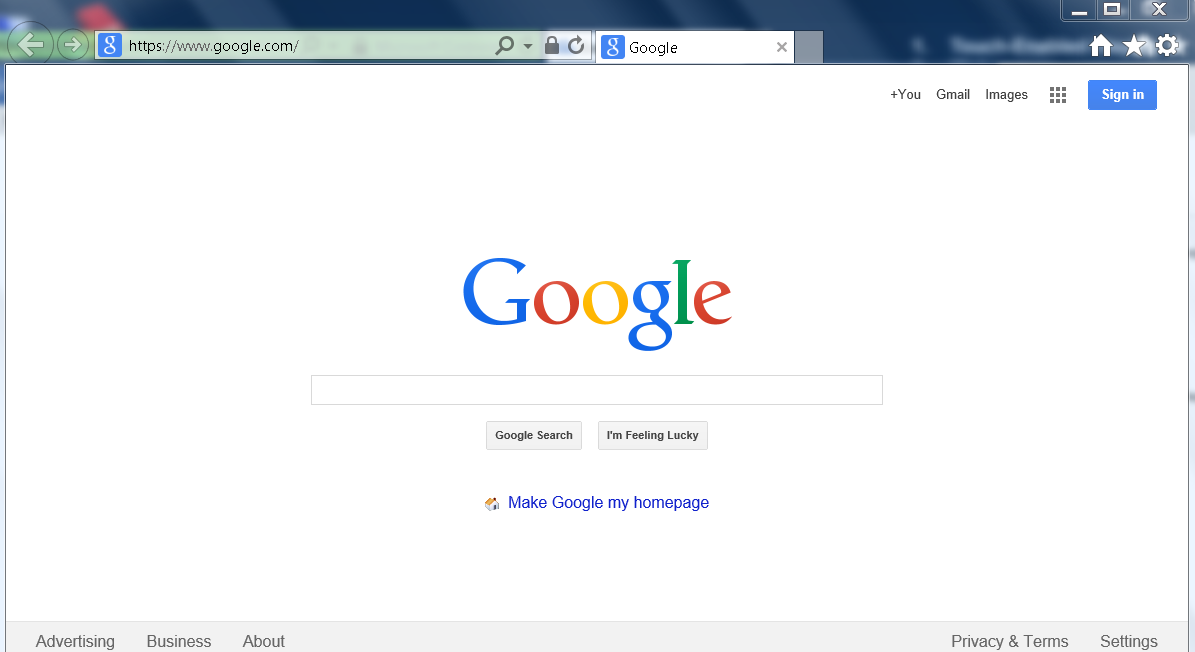 In the web browser, find the address bar and type in: www.google.comPress the Enter key on the keyboard.Your web browser will take you to the Google website.Type your search question in the search box at Google. Press the Enter key on the keyboard.Learn tips for savvy web searches:Be as specific as you can when searching by using more than one key word. For example, to find a plumber in your local area, type in plumber and the name of your home town.To search for a phrase, put it in quotation marks, such as "polar bear".You can choose to search for one word but not include another by using a minus sign. For example to search for bears, but not polar bears you would put: bear -polarTry not to write full sentences or questions when you are searching; just use key words.Check your spelling when using a search engine.You can also search for images on the Internet. On your search engine there will be an option for searching for just images.Use Google Maps to look for directions or to look up information about a place:Click on the Google Maps App.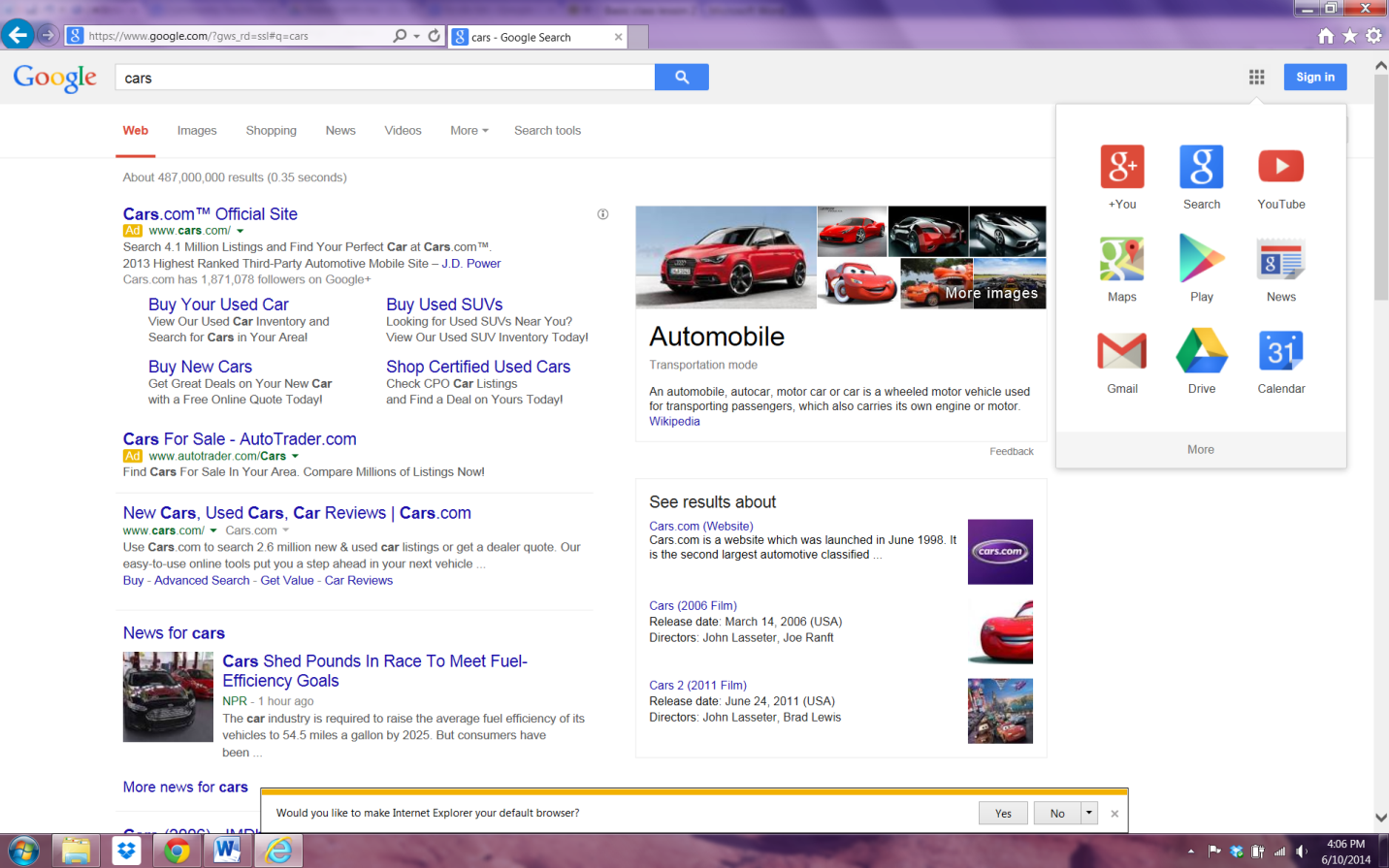 It will take you to the Google Maps page.  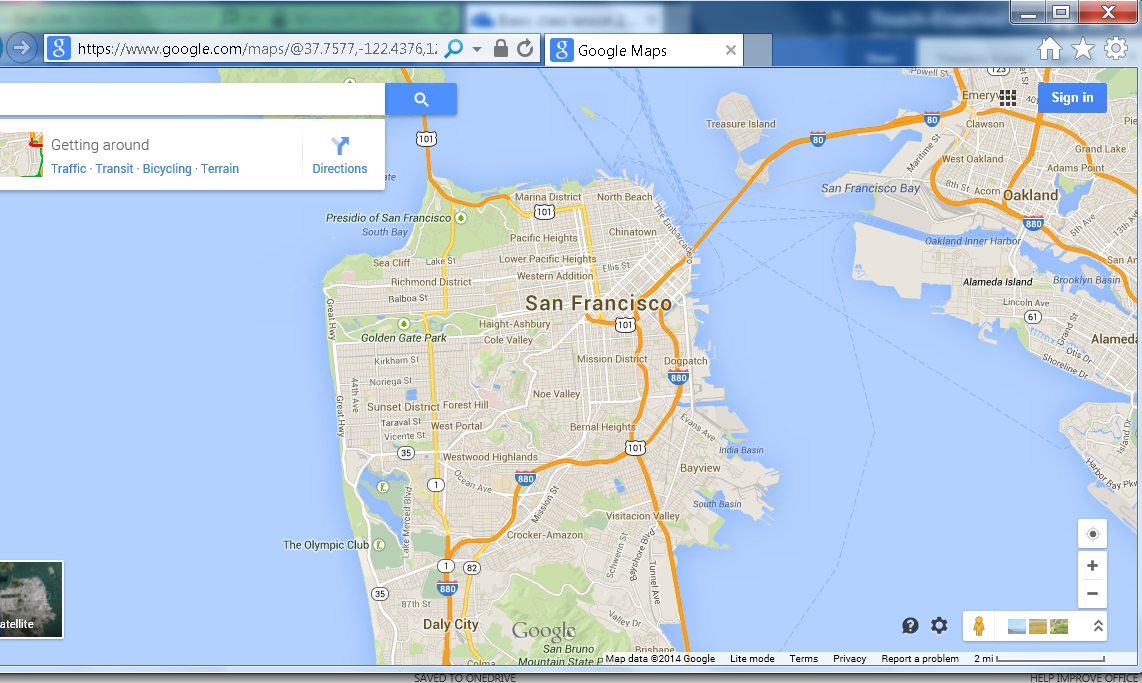 Type in the name or address of the place you would like to find in the search box.Press the Enter key on your keyboard.Google Maps will show you a map of the place name or address that you typed in.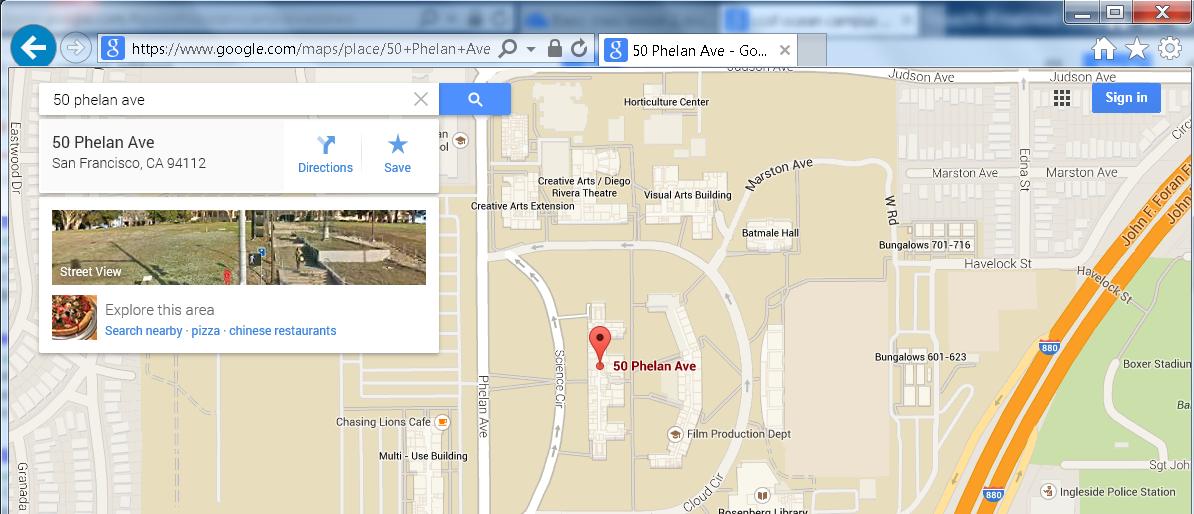 Beginning Class, Lesson 2 HomeworkVisit sfbtop.wikispaces.com. Try to spend at least 30 minutes and click on at least five links from that web page. Make a note of your favorite links or websites to share with the class next time.Use Google Maps to find a map of your childhood hometown and a map of Washington, D.C.Do a Google search on two topics of interest to you. Make a note of your three favorite websites to share with the class next time.Questions and favorite websites to share for next time:____________________________________________________________________________________________________________________________________________________________________________________________________________________________________________________________________________________________________________________________________________________________________________________________________________________________________________________________________________________________________________________________________________________________________________________________________________________________________________________________________________________________________________________________________________________________________________________________________________________________________________________________________________________________________________________________________________________________________________________________________________________BROUGHT TO YOU BYBROUGHT TO YOU BYBROUGHT TO YOU BYBROUGHT TO YOU BYBROUGHT TO YOU BY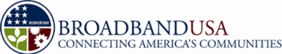 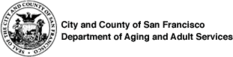 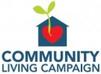 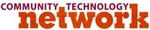 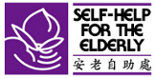 Web browserGoogle ChromeInternet Explorer  Mozilla FirefoxIcon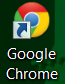 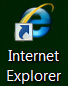 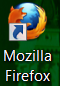 Address bar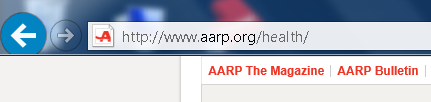 Back arrowForward arrowRefresh command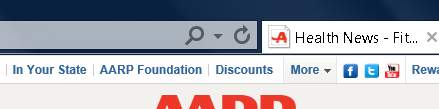 Home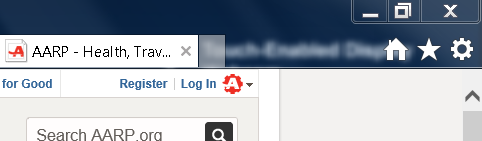 